Trieda: I. MSZ                                                                                               18. 5. – 22. 5. 2020Predmet: SJLAnalýza textovzdroje: https://ssag.sk/studovna/files/rozbor.pdfhttp://pdf.truni.sk/e-ucebnice/sjvpv2/data/bedc5d3f-b3b4-4f78-9dcf-fc34d7030e4e.html?ownapi=1https://sk.wikipedia.org/wiki/Text - čo je to textako na to:- vyhľadajte si na internete akýkoľvek text podľa vášho záujmu (nemusí ísť o beletriu, môže to byť napr. recenzia filmu, aktuálna reportáž/správa atď.)!- zamerajte sa na obsahovú stránku- porozmýšľajte, aký jazykový štýl a aký slohový postup sa v texte uplatňuje- demonštrujte svoje tvrdenia jazykovými prostriedkami (vyhľadajte si podľa štýlu napr. umelecké/expresívne slová, publicizmy, odborné termíny,..- zamyslite sa, komu je text určený- posúďte mieru objektivity/subjektivity v texte, zaujatosť autora- pokúste sa prerozprávať obsah textu vlastnými slovami- zamerajte sa na kľúčové slová v texte- vlastný čitateľský zážitok: ako ste textu rozumeli, čo vám dal, ako na vás pôsobil,...Predmet: DEJSlovenské národné obrodenie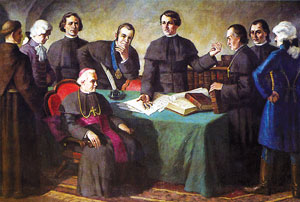 zdroje:https://oskole.detiamy.sk/clanok/slovenske-narodne-obrodeniehttps://www.youtube.com/watch?v=Jwb_kanouVMhttps://www.youtube.com/watch?v=FuuwtWPMsBshttps://oskole.detiamy.sk/clanok/anton-bernolakhttps://sk.wikipedia.org/wiki/J%C3%A1n_Koll%C3%A1rna čo sa zamerať:- ako reformy Márie Terézie a Jozefa II. ovplyvnili myslenie Slovákov- aké sa na Slovensku používali jazyky- aký je prvý slovenský román- osobnosť Antona Bernoláka: kodifikačné príručky/diela, uzákonenie spisovnej slovenčiny- čo bolo Slovenské učené tovarišstvo?     - osobnosť Jána Kollára: myšlienka slovanskej vzájomnostiSúvisí s literatúrou, 1 z maturitných otázok!    